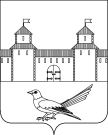 от 25.08.2016 № 1503-пО разрешении на использование земельных участковВ соответствии со статьями 39.33, 39.34, 39.35 Земельного кодекса Российской Федерации от 25.10.2001 № 136-ФЗ, постановлением Правительства Российской Федерации от 27.11.2014 № 1244 «Об утверждении Правил выдачи разрешения на использование земель или земельного участка, находящихся в государственной или муниципальной собственности», постановлением Правительства Оренбургской области от 17.03.2016 № 178-п «Об утверждении положения о порядке и условиях размещения объектов на землях или земельных участках, находящихся в государственной или муниципальной собственности, без предоставления земельных участков и установления сервитутов», руководствуясь статьями 32, 35, 40 Устава муниципального образования Сорочинский городской округ Оренбургской области и поданным заявлением, администрация Сорочинского городского округа Оренбургской области постановляет:1. Разрешить Бузулукскому линейному производственному управлению магистральных газопроводов, филиал ООО «Газпром трансгаз Екатеринбург» использование земель и производство работ по текущему ремонту: Замена обвязки 20 крана (20-1; 20-2; 20-3; 20а; 206), (Подключение КС-1 Бузулук), на участке 120,7-121 км. Магистрального газопровода «Оренбург-Самара» 203,0 км. (48-251), Ду1000 (инв. № 711), общей площадью 379,0 кв.м., на территории Сорочинского городского округа Оренбургской области до 30.11.2016, а именно:1.1. часть земельного участка расположенного в юго-восточной части кадастрового квартала 56:30:0209016(объект №1) общей площадью 299,0кв.м.;1.2. часть земельного участка расположенного в западной части кадастрового квартала 56:30:0209019(объект №2), обшей площадью 80 кв.м.2. По окончании работ указанный земельный участок привести в состояние, пригодное для дальнейшего использования в соответствии с разрешенным использованием: выполнить необходимые работы по рекультивации указанных земель.3. Данное разрешение не дает право на строительство или реконструкцию объектов капитального строительства.4. В случае, если использование земель или земельного участка, либо его части, на основании данного разрешения привело к порче либо уничтожению плодородного слоя почвы в границах таких земель или земельного участка, либо его части, лицо, которому выдано данное разрешение обязано:4.1. привести такие земли или земельный участок, либо его части в состояние, пригодное для их использования в соответствии с разрешенным использованием;4.2. выполнить необходимые работы по рекультивации таких земель или земельного участка, либо его части.5. Действие разрешения на использование земельных участков, указанных в пункте 1 настоящего постановления, прекращается досрочно со дня предоставления земельных участков физическим и юридическим лицам.5.1. Уведомление о досрочном прекращении разрешения на использование земельных участков, направляется администрацией Сорочинского городского округа Оренбургской области заявителю, в течение 10 дней со дня принятия решения о предоставлении земельных участков, указанных в пункте 1 настоящего постановления, физическим и юридическим лицам.6. Контроль за исполнением настоящего постановления возложить на главного архитектора муниципального образования Сорочинский городской округ – Крестьянова А.Ф.7. Настоящее постановление вступает в силу  со дня подписания и подлежит размещению на Портале муниципального образования Сорочинский городской округ Оренбургской области.Глава муниципального образованияСорочинский городской округ                                                    Т.П. МелентьеваРазослано: в дело, прокуратуре, УАГиКС, Кузнецову В.Г., заявителю.Администрация Сорочинского городского округа Оренбургской областиП О С Т А Н О В Л Е Н И Е 